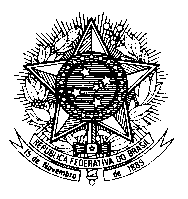 Permanent Mission of Brazil to the United Nations Officeand other International Organizations in Human Rights Council24th  Session of the UPR Working GroupNigerMr. President,Brazil welcomes the delegation of the Niger to the UPR and thanks it for the presentation of its National Report. Brazil wishes to recommend that the Niger: 1.	Foster national strategies to combat child labour; and2. Step up efforts to combat all forms of discrimination towards women, in particular by re-examining its reservations to CEDAW with a view to withdrawing them.We appreciate the decision by the Niger to issue a standing invitation to Human Rights Council Special Procedures, in line with the recommendation made by Brazil during the first cycle. We are encouraged by the progress registered in food security with the adoption and implementation of the human rights based “3N Initiative”. We commend the Niger for its achievement of MDG1.Despite of national policies and legislation to improve gender equality and to combat violence against women and girls, efforts need to be further strengthened, with a view to implementing recommendations received during the first cycle.Brazil remains concerned about the high prevalence of child labour, particularly in its worst forms, such as forced begging.Thank you.